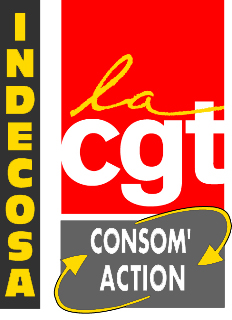 INDECOSA-CGT et la CGTOrganisentUn Colloque  le jeudi 4 octobre 2018« La face cachée des produits que nous consommons »BULLETIN D’INSCRIPTIONORGANISATION:	…………………………………………………. STRUCTURE	:	……………………………………………….ASSOCIATION :	……………………………………………….Nom :			………………………………………………….Prénom :		………………………………………………….Participera au colloque INDECOSA-CGT le jeudi 4 octobre…   Numéro de téléphone du participant : ……………………………..Adresse mail du participant : …………………………………………Adresse du participant : ………………………………….……………Secrétariat d’INDECOSA-CGTCase 1-1263, rue de Paris93516 Montreuil CedexMail : indecosa@cgt.frAucune demande ne sera prise par téléphone